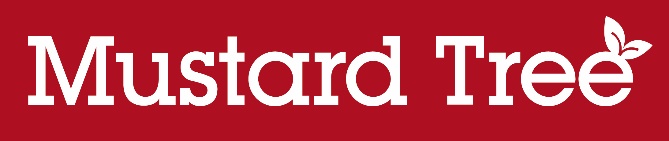 Become a Friend of Mustard Tree 
Personal DetailsYour Emergency Contact InformationSkills and Interests
Availability ReferencesPlease give details of two people (not relatives) who would be able to give a personal or professional reference. Please seek their permission before submitting their names. AuthorisationUnder the terms of the Data Protection Legislation (Data Protection Act 2018 and the General Data Protection Regulations 2018), I consent to The Mustard Tree (Company Number 04386613) using my personal data, as supplied on this form for the purposes of monitoring and improving the effectiveness of Mustard Tree’s work through volunteers and communicating with me as required in connection with my personal volunteering activities. You can withdraw your consent at any time by writing to the Data Protection Manager, Mustard Tree, 110 Oldham Road, Manchester, M4 6AG or emailing dataprotection@mustardtree.org.uk with your request.Please return the completed form to harry.dwan@mustardtree.org.ukRole Title:Date:Location:How did you hear about this opportunity?
How did you hear about this opportunity?
How did you hear about this opportunity?
Title:                                        First Name:                                    Last Name:Home Address:Address Line 2:City:Postcode:Mobile Number:Home Phone:Email:Date of Birth:First Name:       Last Name:Relationship:Contact Number:Why do you want to become a Friend of Mustard Tree?Please provide examples of voluntary/work experience relevant to the volunteering position:Please provide examples of qualifications, skills, hobbies and interests relevant to the volunteering position:Are you able to meet the time commitment in the volunteer advert? 
     Yes                              No                             Maybe  What is your availability? (Please refer to the volunteer advert for specific times. Most volunteering days run from 8:30am until 2:15pm)       Mon AM       Tues AM       Weds AM      Thurs AM     Fri AM       Sat AM                                                                 Mon Aftn      Tues Aftn      Weds Aftn     Thurs Aftn    Fri Aftn      Sat Aftn  Are you able to commit to a minimum of 10 weeks volunteering with us?
      Yes      No First RefereeSecond RefereeFull Name:Email:Phone Number:Occupation:How long have you known them?In what connection?Do you have any unspent convictions? (Please note that a conviction will not necessarily exclude you from volunteering with Mustard Tree but will be considered when assessing your suitability for the role you have applied for.)       No                                    Yes (we will contact you to discuss further)Signature:Date:Are you happy for us to keep in touch about Mustard Tree’s latest news? We will never share your data and you can always unsubscribe by emailing information@mustardtree.org.uk.By email:     Yes 	NoBy SMS:      Yes 	NoBy phone:    Yes 	NoBy post:       Yes 	No Are you happy for us to keep in touch about Mustard Tree’s latest news? We will never share your data and you can always unsubscribe by emailing information@mustardtree.org.uk.By email:     Yes 	NoBy SMS:      Yes 	NoBy phone:    Yes 	NoBy post:       Yes 	No 